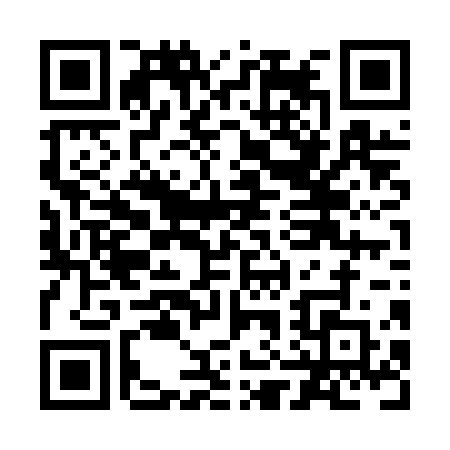 Prayer times for Beavers Corner, Ontario, CanadaWed 1 May 2024 - Fri 31 May 2024High Latitude Method: Angle Based RulePrayer Calculation Method: Islamic Society of North AmericaAsar Calculation Method: HanafiPrayer times provided by https://www.salahtimes.comDateDayFajrSunriseDhuhrAsrMaghribIsha1Wed4:436:131:176:158:229:522Thu4:416:121:176:168:239:543Fri4:396:101:176:178:249:554Sat4:386:091:176:178:259:575Sun4:366:081:176:188:269:586Mon4:346:061:176:198:2810:007Tue4:326:051:176:198:2910:028Wed4:316:041:176:208:3010:039Thu4:296:031:166:218:3110:0510Fri4:276:011:166:218:3210:0611Sat4:266:001:166:228:3310:0812Sun4:245:591:166:238:3410:0913Mon4:235:581:166:238:3510:1114Tue4:215:571:166:248:3610:1315Wed4:205:561:166:258:3710:1416Thu4:185:551:166:258:3810:1617Fri4:175:541:166:268:3910:1718Sat4:155:531:176:268:4010:1919Sun4:145:521:176:278:4210:2020Mon4:125:511:176:288:4310:2221Tue4:115:501:176:288:4310:2322Wed4:105:501:176:298:4410:2523Thu4:095:491:176:298:4510:2624Fri4:075:481:176:308:4610:2725Sat4:065:471:176:308:4710:2926Sun4:055:471:176:318:4810:3027Mon4:045:461:176:318:4910:3128Tue4:035:451:176:328:5010:3329Wed4:025:451:186:328:5110:3430Thu4:015:441:186:338:5210:3531Fri4:005:441:186:338:5210:36